ZOZNAM TÉM:Kreslenie pôdorysu starého  stavu, kótovanie pôdorysu pôvodného stavu, kreslenie zvislého rezu pôvodného stavu,  kótovanie zvislého rezu pôvodného stavu, grafické a farebné označovanie materiálov na výkresoch adaptácií, zakresľovanie zmien a úprav na výkrese jednoduchého objektu, kreslenie pôdorysu nového stavu,  kótovanie pôdorysu nového stavu, zadanie výkresuZásady zobrazovania montovaných konštrukcií, zakresľovanie a označovanie dielcovKreslenie pôdorysu a sklopených rezov keramického stropu,  zadanie výkresuVýpis dielcov keramického stropu, práca s katalógom výrobkovProjektová dokumentácia staviebOboznámenie so všeobecnými technickými požiadavkami na výstavbuProjektová dokumentácia stavieb a jej náležitostiOboznámenie  sa s komplexnou výkresovou dokumentáciou – legendy, správy, zoznamy, rozpočet, testVypracovanie výkresovej dokumentácie jednoduchého objektu podľa zadaniaUmiestnenie objektu na situačnom výkreseKreslenie pôdorysu výkopov, Kótovanie pôdorysu výkopovKreslenie pôdorysu základov, Kótovanie pôdorysu základov, Kótovanie zvislých rezov základovKreslenie pôdorysu podzemného podlažia, Kótovanie pôdorysu podzemného podlažiaKreslenie pôdorysu 1. nadzemného podlažia, Kótovanie pôdorysu 1. nadzemného podlažiaKreslenie pôdorysu podkrovia, Kótovanie pôdorysu podkroviaKreslenie pôdorysu strechy, Vyhotovenie výkresov detailov strechyVyhotovenie vykonávacích výkresov zvislých rezovVyhotovenie vykonávacích výkresov pohľadov, technická správaZdroje:Čítanka stavebných výkresovOdborné kreslenie II, ODK pre 3.roč.SOU, ODK  pre 3.roč. SOU železobetonárKreslenie stavebných konštrukcií -  Mikuláš, Oláh, MikulášováTrieda: II.NC (externé štúdium)Odbor: 3659 L stavebníctvoPredmet: Konštrukčné cvičeniaSkúšajúci: Ing. Anna JarošováKontakt: jarosova@sosstavebna.skWeb: https://sosstavebna.sk/externe-studium/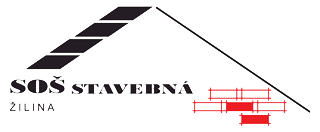 